ЗАБАЙКАЛЬСКИЙ КРАЙ                МУНИЦИПАЛЬНЫЙ РАЙОН «ОЛОВЯННИНСКИЙ РАЙОН»АДМИНИСТРАЦИЯ СЕЛЬСКОГО ПОСЕЛЕНИЯ «СТЕПНИНСКОЕ»ПОСТАНОВЛЕНИЕ«08» мая 2024 года                                                                            № 20п/ст. СтепьОб утверждении Программы профилактикирисков причинения вреда (ущерба) охраняемымзаконом ценностям при осуществлениимуниципального контроля в сфере благоустройства на 2024 годРуководствуясь Федеральным законом от 31.07.2020 № 248-ФЗ «О государственном контроле (надзоре) и муниципальном контроле в Российской Федерации», Постановлением Правительства Российской Федерации от 25 июня 2021 г. № 990 «Об утверждении Правил разработки и утверждения контрольными (надзорными) органами программы профилактики рисков причинения вреда (ущерба) охраняемым законом ценностям», в соответствии с ч.4 ст.7 Федерального закона от 06.10.2003 г № 131-ФЗ " Об общих принципах организации местного самоуправления в Российской Федерации» ст. 12 Устава сельского поселения «Степнинское», администрация сельского поселения «Степнинское» ПОСТАНОВЛЯЕТ:  1.Утвердить Программу профилактики рисков причинения вреда охраняемым законом ценностям при осуществлении муниципального контроля в сфере благоустройства (прилагается). 2. Постановление администрации сельского поселения «Степнинское» № 01 от 24.01.2024 года  «Об утверждении Программы профилактики рисков причинения вреда (ущерба) охраняемым законом ценностям при осуществлении муниципального контроля в сфере благоустройства на 2024 год» считать     утратившим силу.3. Настоящее постановление вступает в силу с момента его официального опубликования (обнародования). 4.Настоящее постановление обнародовать на официальных стендах, расположенных по адресам: olovyan.75.ru и разместить на официальном сайте администрации сельского поселения «Степнинское» в информационно-телекоммуникационной сети «Интернет».Глава сельского поселения «Степнинское»                             О.Р Меркулова                              Приложение кпостановлению администрации сельского поселения «Степнинское»       № 20 от 08.05. 2024 г.Программа профилактики рисков причинения вреда (ущерба) охраняемым законом ценностям в рамках муниципального контроля в сфере благоустройства на территории сельского поселения «Степнинское»Правила разработки и утверждения  контрольными (надзорным )органами  программы профилактики рисков причинения вреда (ущерба) охраняемым законом ценностям»Настоящие Правила  устанавливают  порядок ,разработки и утверждения контрольными (надзорными) органами для реализации в очередном календарном году программ профилактики рисков причинения вреда (ущерба) охраняемым законом ценностям  при осуществлении муниципального контроля в сфере благоустройства.1. Программа профилактики  состоит из следующих разделов:1.1 анализ текущего состояния осуществления вида контроля, описание текущего развития профилактической деятельности контрольного (надзорного) органа ,характеристика проблем ,на решение которых направлена программа профилактики- Анализ и оценка рисков причинения вреда охраняемым законом ценностям.Мониторинг состояния субъектов контроля в сфере соблюдения правил благоустройства выявил, что ключевыми и наиболее значимыми рисками являются нарушения, предусмотренные Правилами благоустройства в части загрязнения территории, а именно мусор на прилегающих к хозяйствующим субъектам территориях, размещение автотранспортных средств на озелененной территории, непринятие мер по ремонту и содержанию фасадов, размещению незаконной рекламы, нарушения при проведении земляных работ и прочее.Наиболее значимым риском является факт причинения вреда объектам благоустройства (повреждение и (или) уничтожение объектов благоустройства: малых архитектурных форм, зеленых насаждений, загрязнение территории различными отходами) вследствие нарушения законодательства контролируемым лицом, в том числе в следствие действий (бездействия) должностных лиц контролируемого лица, и (или) иными лицами, действующими на основании договорных отношений с контролируемым лицом.-Проведение профилактических мероприятий, направленных на соблюдение подконтрольными субъектами обязательных требований Правил благоустройства, на побуждение субъектов благоустройства к добросовестности, будет способствовать улучшению в целом ситуации, повышению ответственности подконтрольных субъектов, снижению количества выявляемых нарушений обязательных требований, требований, установленных муниципальными правовыми актами в указанной сфере.1.2.  Цели и задачи реализации программы профилактики;- стимулирование добросовестного соблюдения обязательных требований всеми контролируемыми лицами;- устранение условий, причин и факторов, способных привести к нарушениям обязательных требований и (или) причинению вреда (ущерба) охраняемым законом ценностям;- создание условий для доведения обязательных требований до контролируемых лиц, повышение информированности о способах их соблюдения,- профилактика и предупреждение правонарушений в сфере деятельности субъектами контроля,- обеспечение соблюдения субъектами контроля обязательных требований и требований, установленных муниципальными правовыми актами;- выявление причин, факторов и условий, способствующих нарушению обязательных требований законодательства, определение способов устранения или снижения рисков их возникновения;- установление зависимости видов, форм и интенсивности профилактических мероприятий от особенностей конкретных субъектов контроля, и проведение профилактических мероприятий с учетом данных факторов;- формирование единого понимания обязательных требований законодательства у всех участников контрольной деятельности;- создание системы консультирования подконтрольных субъектов, в том числе с использованием современных информационно-телекоммуникационных технологий;- повышение уровня правовой грамотности субъектов контроля, в том числе путем обеспечения доступности информации об обязательных требованиях законодательства и необходимых мерах по их исполнению.1.3.  перечень профилактических  мероприятий, сроки (периодичность) их проведения;-профилактические мероприятия включаемые в программу профилактики определяются администрацией сельского поселения «Степнинское» или должностным лицом контрольно-надзорного органа ответственные за их реализацию, а так же следующие сведения :-. В целях организации консультирования в программе профилактики указываются установленные положением о виде контроля способы консультирования (по телефону, на личном приеме либо в ходе проведения профилактического мероприятия, контрольного (надзорного) мероприятия), которые в обязательном порядке применяются контрольным (надзорным) органом в период действия программы профилактики, перечень вопросов, по которым осуществляется консультирование.- В целях организации обобщения правоприменительной практики в программе профилактики указываются установленные положением о виде контроля сроки подготовки и размещения на официальном сайте контрольного (надзорного) органа в информационно-телекоммуникационной сети "Интернет" (далее - сеть "Интернет") доклада о правоприменительной практике.- В целях организации профилактических визитов в программе профилактики указываются периоды (месяц, квартал), в которых подлежат проведению обязательные профилактические визиты.Изменения в данную часть программы профилактики в случае необходимости вносятся ежемесячно без проведения публичного обсуждения.- В целях организации самообследования в программе профилактики указываются способы самообследования в автоматизированном режиме, применяемые в период действия программы профилактики.- В целях применения мер стимулирования добросовестности в программе профилактики указываются установленные положением о виде контроля мероприятия, направленные на нематериальное поощрение добросовестных контролируемых лиц.В случае осуществления конкретного профилактического мероприятия в рамках муниципального контроля в сфере благоустройства.1.4.   показатели результативности и эффективности программы    профилактики: - снижение рисков причинения вреда охраняемым законом ценностям;- увеличение доли законопослушных субъектов контроля - развитие системы профилактических мероприятий органа муниципального контроля;- внедрение различных способов профилактики;- разработка и внедрение технологий профилактической работы внутри органа муниципального контроля;- обеспечение квалифицированной профилактической работы должностных лиц органа муниципального контроля;- повышение прозрачности деятельности органа муниципального контроля;- уменьшение административной нагрузки на субъекты контроля;- повышение уровня правовой грамотности субъектов контроля;- мотивация субъектов контроля к добросовестному поведению;- снижение уровня правонарушений в сфере благоустройства.- экологический эффект- повышение уровня экологической безопасности населения.Системой показателей эффективности программы является высокий уровень правовой грамотности в регулируемых сферах и, как следствие, снижение уровня правонарушений в сфере благоустройства.2.  Разработанный контрольным (надзорным) органом проект программы профилактики подлежит общественному обсуждению, которое проводится с 1 октября по 1 ноября года, предшествующего году реализации программы профилактики (далее - предшествующий год), в соответствии с пунктами 3-5 настоящих правил:3. В целях общественного обсуждения проект программы профилактики размещается на официальном сайте контрольного (надзорного) органа в сети "Интернет" не позднее 1 октября предшествующего года с одновременным указанием способов подачи предложений по итогам его рассмотрения. В обязательном порядке контрольным (надзорным) органом должна быть представлена возможность направления предложений на электронную почту контрольного (надзорного) органа.4.  Поданные в период общественного обсуждения предложения рассматриваются контрольным (надзорным) органом с 1 ноября по 1 декабря предшествующего года. Контрольным (надзорным) органом по каждому предложению формируется мотивированное заключение об их учете (в том числе частичном) или отклонении.5.  Проект программы профилактики направляется в общественный совет при контрольном (надзорном) органе в целях его обсуждения.6.  Результаты общественного обсуждения (включая перечень предложений и мотивированных заключений об их учете (в том числе частичном) или отклонении) размещаются на официальном сайте контрольного (надзорного) органа в сети "Интернет" не позднее 10 декабря предшествующего года.7.  Программа профилактики утверждается решением уполномоченного должностного лица контрольного (надзорного) органа не позднее 20 декабря предшествующего года и размещается на официальном сайте контрольного (надзорного) органа в сети "Интернет" в течение 5 дней со дня утверждения.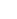 